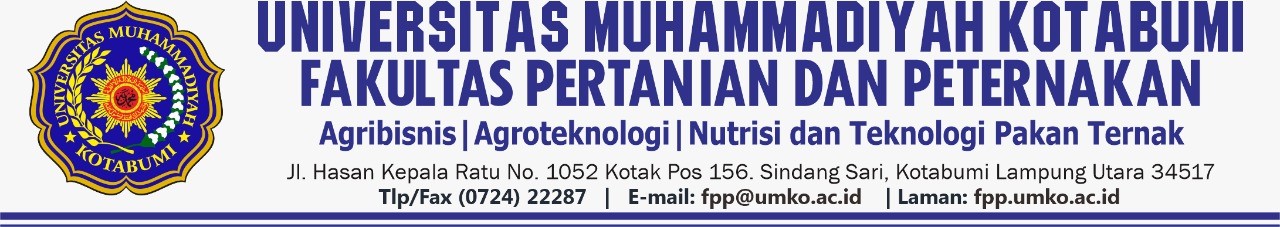 بـســــم الله الرحـمــن الرحـيFORMULIR PENGAJUAN RANCANGAN TUGAS AKHIRPROGRAM STUDI ..............................................................Nama				: ……………………………………………………………………….Nomor Pokok Mahasiswa 	: ……………………………………………………………………….IPK				: ……………………………………………………………………….Nomor Telpon/HP		: ……………………………………………………………………….Jalur Tugas Akhir		: Skripsi / Makalah Ilmiah (*)Judul Tugas Akhir		: ……………………………………………………………………….				: ……………………………………………………………………….				: ……………………………………………………………………….				: ……………………………………………………………………….				: ……………………………………………………………………….				: ……………………………………………………………………….Pendahuluan/Latar Belakang Masalah......................................................................................................................................................................................................................................................................................................................................................................................................................................................................................................................................................................................................................................................................................................................................................................................................................Kajian Teori......................................................................................................................................................................................................................................................................................................................................................................................................................................................................................................................................................................................................................................................................................................................................................................................................................Teknik Analisis Data (makalah tidak perlu)......................................................................................................................................................................................................................................................................................................................................................................................................................................................................................................................................................................................................................................................................................................................................................................................................................Daftar Referensi (Sumber yang berkaitan dengan veriabel penelitian)........................................................................................................................................................................................................................................................................................................................................................................................................................................................................................................................................................................................................................................................Keterangan: (*) pilih salah satuبـســــم الله الرحـمــن الرحـيLEMBAR BIMBINGAN TUGAS AKHIRNama			: ……………………………………………………………………………..NPM			: ……………………………………………………………………………..Program Studi		: ……………………………………………………………………………..No. Telp.		: ……………………………………………………………………………..Jalur Tugas Akhir	: Skripsi / Makalah Ilmiah (*)Judul Tugas Akhir	: ……………………………………………………………………………..  ……………………………………………………………………………..  ……………………………………………………………………………..  ……………………………………………………………………………..……………………………………………………………………………..……………………………………………………………………………..……………………………………………………………………………..  ……………………………………………………………………………..Pembimbing I		: ……………………………………………………………………………..Pembimbing II (**)	: …………………………………………………………………………….. Kotabumi, .................................................... 20.....Mengetahui,Ketua Program Studi..................................................NKTAM ..................................Keterangan: (*) pilih salah satu(**) jalur skripsiبـســــم الله الرحـمــن الرحـيPENDAFTARAN SEMINARPROPOSAL  PENELITIAN MAHASISWANama				: ……………………………………………………………………….Nomor Pokok Mahasiswa	: ……………………………………………………………………….Program Studi			: ……………………………………………………………………….Nomor Telpon Telp/HP	: ………………………………………………………………….........Tempat Tanggal Lahir		: ……………………………………………………………………….Pembimbing I			: ……………………………………………………………………….Pembimbing II		: ………………………………………………………………………. Judul Proposal Penelitian	: ……………………………………………………………………….				: ……………………………………………………………………….				: ……………………………………………………………………….				: ……………………………………………………………………….				: ……………………………………………………………………….				: ……………………………………………………………………….Transkrip nilai sementara (sudah menempuh minimal 130 SKS)Dengan ini mengajukan pendaftaran seminar rancangan penelitian dengan syarat sebagai berikut:Foto kopi kartu  Tanda Mahasiswa					(1 lembar)Tanda lunas Administrasi Seminar dari  keuangan			(1 lembar)Transkrip nilai sementara (sudah menempuh minimal 130 SKS	(1 lembar)Kartu syarat seminar proposal Mahasiswa				(1 lembar)Sampul (Cover) dan persetujuan pembimbing			(1 rangkap)Makalah proposal rancangan penelitian				(6 eksemplar)Bukti proposal bebas plagiarism dari bidang terkait			(1 lembar)Map plastic warna Orange						(1 lembar)Demikian pendaftaran ini diajukan, atas perhatiannya diucapkan terimakasih. بـســــم الله الرحـمــن الرحـيBERITA ACARASEMINAR PROPOSAL PENELITIANSehubungan dengan seminar proposal peneltian mahasiswa Program Studi .................., Fakultas .............................................................Universitas Muhammadiyah Kotabumi, maka pada hari ini:Hari, tanggal			: ................................., ..........................................Waktu				: ..................................s.d. ....................................Tempat			: .............................................................................Telah dilaksanakan seminar proposal penelitian mahasiswa Program Studi .........................................Fakultas .................................................. Universitas Muhammadiyah Kotabumi terhadap mahasiswa:nama				: …………………………………………………………………………NPM				: …………………………………………………………………………Judul				: …………………………………………………………………………				: …………………………………………………………………………				: …………………………………………………………………………				: …………………………………………………………………………				: …………………………………………………………………………Demikian berita Acara ini dibuat dengan penuh tanggung jawab agar dapat dipergunakan sebagaimana mestinya.       								 Kotabumi, …………………………Pembimbing I,							 Pembimbing II,_______________________				              _____________________NKTAM						              NKTAMMengetahui,Ka. Prodi .............,...........................................NKTAM ...........................بـســــم الله الرحـمــن الرحـيDAFTAR HADIR DOSENSEMINAR PROPOSAL PENELITIANNama Mahasiswa	: .............................................................................NPM			: .............................................................................Judul			: .............................................................................			 .............................................................................			 .............................................................................			 .............................................................................			 .............................................................................Kotabumi, ....................................20…..Ketua								Program Studi…………………......................................................NKTAM .....................................بـســــم الله الرحـمــن الرحـيDAFTAR HADIR MAHASISWASEMINAR PROPOSAL PENELITIANNama Mahasiswa	: .............................................................................NPM			: .............................................................................Judul			: .............................................................................			 .............................................................................			 .............................................................................			 .............................................................................			 .............................................................................Kotabumi, ....................................20…..Ketua Program Studi………………,.....................................................NKTAM .....................................بـســــم الله الرحـمــن الرحـيPERMOHONAN UJIAN SKRIPSISaya yang bertanda tangan dibawah ini:nama				: ………………………..………………………………………………Nomor Pokok Mahasiswa	: ………………………..………………………………………………nomor Telp.			: ………………………..………………………………………………Program Studi			: ………………………..………………………………………………Tempat Tanggal Lahir		: ………………………..………………………………………………Pembimbing I			: ………………………..………………………………………………Pembimbing II		: ………………………..………………………………………………Tanggal Seminar 		: ………………………..………………………………………………Judul Skripsi			: ………………………..………………………………………………				: ………………………..………………………………………………				: ………………………..…………………………………………...					: ………………………..………………………………………………Waktu Ujian			: ………………………..………………………………………………Penguji Utama			: ………………………..………………………………………………Melampirkan syarat sebagai berikut:Fotokopi Kartu Tanda Mahasiswa (KTM)		= 1 lembarPersetujuan Pembimbing				= 1 lembarTranskrip Nilai Semester (Asli)			= 1 lembarKartu Hasil Studi (Asli)				= @ 1 lembarSurat Penyataan bersedia diuji			= 1 lembarBuku/lembar Bimbingan				= 1 rangkapSampul (Cover)					= 1 rangkapFotokopi SK Judul dan Pembimbing			=  l lembarBerita Acara dan daftar hadir seminar proposal	= 1 rangkapSertifikat Mastama dan DAD				= 1 rangkapFotokopi Ijazah terakhir yang diligalisir		= 1 lembarBukti Cek Plagiarisme				= 1 lembarTanda lunas dari keuangan (Asli)			= 1 lembarDraf skripsi			      			= 3 Eksemplar dijilid warna ............Map plastik warna Orange				= 1 buahMap kertas Orange					= 3 buahDemikian permohonan ini dibuat sebagai persyaratan untuk mengikuti ujian akhir jalur Skripsiبـســــم الله الرحـمــن الرحـيPERSETUJUAN UJIAN MAKALAH  ILMIAHSaya yang bertanda tangan dibawah ini:nama				: ………………………..………………………………………………Nomor Pokok Mahasiswa	: ………………………..………………………………………………nomor Telp.			: ………………………..………………………………………………Program Studi			: ………………………..………………………………………………TempatTanggal Lahir		: ………………………..………………………………………………Pembimbing 			: ………………………..………………………………………………Judul Makalah			: ………………………..………………………………………………				: ………………………..………………………………………………				:………………………..………………………………………………				: ………………………..……………………………………………..				: ………………………..……………………………………………..Waktu Ujian			: ………………………..………………………………………………Penguji Utama	 		: ………………………..………………………………………………Melampirkan syarat sebagai berikut:      1.   Fotokopi Kartu Tanda Mahasiswa (KTM)		= 1 lembar      2.   Persetujuan Pembimbing				= 1 lembar      3.   Transkrip Nilai Semester (Asli) sudah ditanda tangani Dekan FKIP	 = 1 lembar4.   Kartu Hasil Studi (Asli)				= @ 1 lembar5.   Surat Penyataan bersedia diuji			= 1 lembar      6.   Buku/lembar Bimbingan				= 1 rangkap7.   Sampul (Cover)					= 1 rangkap      8.   Fotokopi SK Judul dan Pembimbing			=  l lembar      10. Berita Acara dan daftar hadir seminar proposal	= 1 rangkap      11. Sertifikat Mastama dan DAD				= 1 rangkapFotokopi Ijazah terakhir yang diligalisir		= 1 lembar13. Tanda lunas dari keuangan (Asli)			= 1 lembar      14. Makalah Ilmiah					= 3 Eksemplar dijilid warna ............      15. Map plastik warna Orange				= 1 buah      16. Map kertas Orange					= 3 buahDemikian permohonan ini dibuat sebagai persyaratan untuk mengikuti ujian akhir jalur makalah ilmiahبـســــم الله الرحـمــن الرحـيSURAT PERNYATAANBERSEDIA UNTUK DIUJISaya yang bertanda tangan di bawah ini:Nama Mahasiswa		: ....................................................Nomor Pokok Mahasiswa	: ....................................................Program Studi			: ....................................................Pembimbing I			: ....................................................Pembimbing II/Penguji	: ....................................................Penguji 			: ....................................................Judul Tugas Akhir		: ................................................................................................................				 .................................................................................................................				 .................................................................................................................				 .................................................................................................................				 .................................................................................................................				 .................................................................................................................				 .................................................................................................................Menyatakan dengan sebenar-benarnya bahwa saya:Dalam keadaan sehat jasmani dan rohani;Siap melaksanakan ujian tugas akhir;Bersedia diuji oleh tim penguji; danBersedia menerima/mematuhi semua keputusan yang ditetapkan oleh tim penguji.Demikian pernyataan ini , saya buat dengan sebenar-benarnya, secara sadar tanpa ada paksaan dari manapun dan dari siapapun.							Kotabumi, ...................................20 .........							Yang membuat pernyataan,							................................................							NPM .......................................بـســــم الله الرحـمــن الرحـيLEMBAR PERSETUJUAN CETAK TUGAS AKHIRNama Mahasiswa		: ......................................................Nomor Pokok Mahasiswa	: ......................................................Program Studi			: ......................................................Jalur				: ......................................................Ketua				: ......................................................Sekretaris/Anggota*)		: ......................................................Anggota			: ......................................................Judul Tugas Akhir		: ......................................................Kotabumi, ....................................20 .......Ketua Program Studi,.....................................................NKTAM .....................................بـســــم الله الرحـمــن الرحـيLEMBAR PERSETUJUAN SUBMIT/UNGGAH ARTIKELNama Mahasiswa		: ......................................................Nomor Pokok Mahasiswa	: ......................................................Program Studi			: ......................................................Pembimbing I			: ......................................................Pembimbing II*)		: ......................................................Judul Artikel			: ......................................................Kotabumi, ....................................20 .......Ketua Program Studi,.....................................................NKTAM .....................................بـســــم الله الرحـمــن الرحـيTANDA TERIMA PENYERAHAN TUGAS AKHIRNama Mahasiswa		: ......................................................Nomor Pokok Mahasiswa	: ......................................................Program Studi			: ......................................................Jalur				: ......................................................Ketua				: ......................................................Sekretaris/Anggota*)		: ......................................................Anggota			: ......................................................Judul Tugas Akhir		: ......................................................Kotabumi, ....................................20 .......Ketua Program Studi,.....................................................NKTAM .....................................بـســــم الله الرحـمــن الرحـيKARTU SEMINARNama  				: ………………………………………………………….Nomor Pokok Mahasiswa 	: ………………………………………………………….Nomor HP 			: ………………………………………………………….Program Studi 		: ………………………………. ………………………...Kotabumi,    ……………………20…….Mengetahui 						Nama MahasiswaKaprodi ………………………………………………………………………		……………………………………………NKTAM. …………………………………...		NPM ……………………………………..No.TanggalSaran / Tanggapan / PerbaikanNama & Tanda tanganKotabumi, ………………………………..MenyetujuiKetua Program Studi.............................................NKTAM ...........................Pemohon,…………………………NPMNo.NamaNKTAMTanda Tangan11.22.33.44.55.66.77.88.99.1010.No.NamaNPMTanda Tangan11.22.33.44.55.66.77.88.99.1010.1111.1212.1313.Kotabumi, …………………………..20……MenyetujuiKa.prodi,....................................NKTAM ....................Pemohon,…………………………NPMKotabumi, …………………………20………MenyetujuiKa.Prodi,....................................NKTAM ....................Pemohon,…………………………NPMBERITA ACARA UJIAN SKRIPSIBERITA ACARA UJIAN SKRIPSIBERITA ACARA UJIAN SKRIPSIBERITA ACARA UJIAN SKRIPSIBERITA ACARA UJIAN SKRIPSIBERITA ACARA UJIAN SKRIPSIBERITA ACARA UJIAN SKRIPSIBERITA ACARA UJIAN SKRIPSIBERITA ACARA UJIAN SKRIPSIBERITA ACARA UJIAN SKRIPSIBERITA ACARA UJIAN SKRIPSIBERITA ACARA UJIAN SKRIPSIBERITA ACARA UJIAN SKRIPSIBERITA ACARA UJIAN SKRIPSIPada hari …………………….… tanggal ……. bulan …………………… tahun ……………………………Pada hari …………………….… tanggal ……. bulan …………………… tahun ……………………………Pada hari …………………….… tanggal ……. bulan …………………… tahun ……………………………Pada hari …………………….… tanggal ……. bulan …………………… tahun ……………………………Pada hari …………………….… tanggal ……. bulan …………………… tahun ……………………………Pada hari …………………….… tanggal ……. bulan …………………… tahun ……………………………Pada hari …………………….… tanggal ……. bulan …………………… tahun ……………………………Pada hari …………………….… tanggal ……. bulan …………………… tahun ……………………………Pada hari …………………….… tanggal ……. bulan …………………… tahun ……………………………Pada hari …………………….… tanggal ……. bulan …………………… tahun ……………………………Pada hari …………………….… tanggal ……. bulan …………………… tahun ……………………………Pada hari …………………….… tanggal ……. bulan …………………… tahun ……………………………Pada hari …………………….… tanggal ……. bulan …………………… tahun ……………………………Pada hari …………………….… tanggal ……. bulan …………………… tahun ……………………………bertempat di ruang ............................................................................................................................................bertempat di ruang ............................................................................................................................................bertempat di ruang ............................................................................................................................................bertempat di ruang ............................................................................................................................................bertempat di ruang ............................................................................................................................................bertempat di ruang ............................................................................................................................................bertempat di ruang ............................................................................................................................................bertempat di ruang ............................................................................................................................................bertempat di ruang ............................................................................................................................................bertempat di ruang ............................................................................................................................................bertempat di ruang ............................................................................................................................................bertempat di ruang ............................................................................................................................................bertempat di ruang ............................................................................................................................................bertempat di ruang ............................................................................................................................................telah dilaksanakan ujian tugas  akhir jalur skripsi di Fakultas Keguruan dan Ilmu Pendidikan telah dilaksanakan ujian tugas  akhir jalur skripsi di Fakultas Keguruan dan Ilmu Pendidikan telah dilaksanakan ujian tugas  akhir jalur skripsi di Fakultas Keguruan dan Ilmu Pendidikan telah dilaksanakan ujian tugas  akhir jalur skripsi di Fakultas Keguruan dan Ilmu Pendidikan telah dilaksanakan ujian tugas  akhir jalur skripsi di Fakultas Keguruan dan Ilmu Pendidikan telah dilaksanakan ujian tugas  akhir jalur skripsi di Fakultas Keguruan dan Ilmu Pendidikan telah dilaksanakan ujian tugas  akhir jalur skripsi di Fakultas Keguruan dan Ilmu Pendidikan telah dilaksanakan ujian tugas  akhir jalur skripsi di Fakultas Keguruan dan Ilmu Pendidikan telah dilaksanakan ujian tugas  akhir jalur skripsi di Fakultas Keguruan dan Ilmu Pendidikan telah dilaksanakan ujian tugas  akhir jalur skripsi di Fakultas Keguruan dan Ilmu Pendidikan telah dilaksanakan ujian tugas  akhir jalur skripsi di Fakultas Keguruan dan Ilmu Pendidikan telah dilaksanakan ujian tugas  akhir jalur skripsi di Fakultas Keguruan dan Ilmu Pendidikan telah dilaksanakan ujian tugas  akhir jalur skripsi di Fakultas Keguruan dan Ilmu Pendidikan telah dilaksanakan ujian tugas  akhir jalur skripsi di Fakultas Keguruan dan Ilmu Pendidikan telah dilaksanakan ujian tugas  akhir jalur skripsi di Fakultas Keguruan dan Ilmu Pendidikan Universitas Muhammadiyah Kotabumi terhadap mahasiswaUniversitas Muhammadiyah Kotabumi terhadap mahasiswaUniversitas Muhammadiyah Kotabumi terhadap mahasiswaUniversitas Muhammadiyah Kotabumi terhadap mahasiswaUniversitas Muhammadiyah Kotabumi terhadap mahasiswaUniversitas Muhammadiyah Kotabumi terhadap mahasiswaUniversitas Muhammadiyah Kotabumi terhadap mahasiswaUniversitas Muhammadiyah Kotabumi terhadap mahasiswaUniversitas Muhammadiyah Kotabumi terhadap mahasiswaUniversitas Muhammadiyah Kotabumi terhadap mahasiswanama mahasiswanama mahasiswanama mahasiswa: .......................................................................................................................................: .......................................................................................................................................: .......................................................................................................................................: .......................................................................................................................................: .......................................................................................................................................: .......................................................................................................................................: .......................................................................................................................................: .......................................................................................................................................: .......................................................................................................................................: .......................................................................................................................................: .......................................................................................................................................tempat tanggal lahirtempat tanggal lahirtempat tanggal lahir: .......................................................................................................................................: .......................................................................................................................................: .......................................................................................................................................: .......................................................................................................................................: .......................................................................................................................................: .......................................................................................................................................: .......................................................................................................................................: .......................................................................................................................................: .......................................................................................................................................: .......................................................................................................................................: .......................................................................................................................................No. Pokok MahasiswaNo. Pokok MahasiswaNo. Pokok Mahasiswa: .......................................................................................................................................: .......................................................................................................................................: .......................................................................................................................................: .......................................................................................................................................: .......................................................................................................................................: .......................................................................................................................................: .......................................................................................................................................: .......................................................................................................................................: .......................................................................................................................................: .......................................................................................................................................: .......................................................................................................................................Program Studi Program Studi Program Studi : .......................................................................................................................................: .......................................................................................................................................: .......................................................................................................................................: .......................................................................................................................................: .......................................................................................................................................: .......................................................................................................................................: .......................................................................................................................................: .......................................................................................................................................: .......................................................................................................................................: .......................................................................................................................................: .......................................................................................................................................Pembimbing I (Ketua)Pembimbing I (Ketua)Pembimbing I (Ketua): .......................................................................................................................................: .......................................................................................................................................: .......................................................................................................................................: .......................................................................................................................................: .......................................................................................................................................: .......................................................................................................................................: .......................................................................................................................................: .......................................................................................................................................: .......................................................................................................................................: .......................................................................................................................................: .......................................................................................................................................Pembimbing II (Sekretaris)Pembimbing II (Sekretaris)Pembimbing II (Sekretaris): .......................................................................................................................................: .......................................................................................................................................: .......................................................................................................................................: .......................................................................................................................................: .......................................................................................................................................: .......................................................................................................................................: .......................................................................................................................................: .......................................................................................................................................: .......................................................................................................................................: .......................................................................................................................................: .......................................................................................................................................Penguji Utama (Anggota)Penguji Utama (Anggota)Penguji Utama (Anggota): .......................................................................................................................................: .......................................................................................................................................: .......................................................................................................................................: .......................................................................................................................................: .......................................................................................................................................: .......................................................................................................................................: .......................................................................................................................................: .......................................................................................................................................: .......................................................................................................................................: .......................................................................................................................................: .......................................................................................................................................judul Skripsijudul Skripsijudul Skripsi: .......................................................................................................................................: .......................................................................................................................................: .......................................................................................................................................: .......................................................................................................................................: .......................................................................................................................................: .......................................................................................................................................: .......................................................................................................................................: .......................................................................................................................................: .......................................................................................................................................: .......................................................................................................................................: .......................................................................................................................................: .......................................................................................................................................: .......................................................................................................................................: .......................................................................................................................................: .......................................................................................................................................: .......................................................................................................................................: .......................................................................................................................................: .......................................................................................................................................: .......................................................................................................................................: .......................................................................................................................................: .......................................................................................................................................: .......................................................................................................................................Mahasiswa tersebut dinyatakan LULUS/TIDAK LULUS *) ujian tugas akhir berdasarkan hasil ujian sebagai berikut:Mahasiswa tersebut dinyatakan LULUS/TIDAK LULUS *) ujian tugas akhir berdasarkan hasil ujian sebagai berikut:Mahasiswa tersebut dinyatakan LULUS/TIDAK LULUS *) ujian tugas akhir berdasarkan hasil ujian sebagai berikut:Mahasiswa tersebut dinyatakan LULUS/TIDAK LULUS *) ujian tugas akhir berdasarkan hasil ujian sebagai berikut:Mahasiswa tersebut dinyatakan LULUS/TIDAK LULUS *) ujian tugas akhir berdasarkan hasil ujian sebagai berikut:Mahasiswa tersebut dinyatakan LULUS/TIDAK LULUS *) ujian tugas akhir berdasarkan hasil ujian sebagai berikut:Mahasiswa tersebut dinyatakan LULUS/TIDAK LULUS *) ujian tugas akhir berdasarkan hasil ujian sebagai berikut:Mahasiswa tersebut dinyatakan LULUS/TIDAK LULUS *) ujian tugas akhir berdasarkan hasil ujian sebagai berikut:Mahasiswa tersebut dinyatakan LULUS/TIDAK LULUS *) ujian tugas akhir berdasarkan hasil ujian sebagai berikut:Mahasiswa tersebut dinyatakan LULUS/TIDAK LULUS *) ujian tugas akhir berdasarkan hasil ujian sebagai berikut:Mahasiswa tersebut dinyatakan LULUS/TIDAK LULUS *) ujian tugas akhir berdasarkan hasil ujian sebagai berikut:Mahasiswa tersebut dinyatakan LULUS/TIDAK LULUS *) ujian tugas akhir berdasarkan hasil ujian sebagai berikut:Mahasiswa tersebut dinyatakan LULUS/TIDAK LULUS *) ujian tugas akhir berdasarkan hasil ujian sebagai berikut:Mahasiswa tersebut dinyatakan LULUS/TIDAK LULUS *) ujian tugas akhir berdasarkan hasil ujian sebagai berikut:NoNama PengujiJabatan Jabatan NilaiBobot
(NB)Bobot
(NB)Nilai (NB)Nilai (NB)Tanda TanganTanda TanganTanda Tangan1KetuaKetua40%40%1112SekretarisSekretaris25%25%2223Penguji UtamaPenguji Utama35%35%333Jumlah Jumlah Nilai dengan hurufNilai dengan hurufTim PengujiTim Penguji1.Ketua: ......................................................: ......................................................: ......................................................: ......................................................: ......................................................2.Skretaris: ......................................................: ......................................................: ......................................................: ......................................................: ......................................................3.Anggota: ......................................................: ......................................................: ......................................................: ......................................................: ......................................................Konversi angka nilai dengan penilaian acuan berdasarkan peraturan akademik di Universitas Muhammadiyah KotabumiKonversi angka nilai dengan penilaian acuan berdasarkan peraturan akademik di Universitas Muhammadiyah KotabumiKonversi angka nilai dengan penilaian acuan berdasarkan peraturan akademik di Universitas Muhammadiyah KotabumiKonversi angka nilai dengan penilaian acuan berdasarkan peraturan akademik di Universitas Muhammadiyah KotabumiKonversi angka nilai dengan penilaian acuan berdasarkan peraturan akademik di Universitas Muhammadiyah KotabumiKonversi angka nilai dengan penilaian acuan berdasarkan peraturan akademik di Universitas Muhammadiyah KotabumiKonversi angka nilai dengan penilaian acuan berdasarkan peraturan akademik di Universitas Muhammadiyah KotabumiKonversi angka nilai dengan penilaian acuan berdasarkan peraturan akademik di Universitas Muhammadiyah KotabumiKonversi angka nilai dengan penilaian acuan berdasarkan peraturan akademik di Universitas Muhammadiyah KotabumiKonversi angka nilai dengan penilaian acuan berdasarkan peraturan akademik di Universitas Muhammadiyah KotabumiKonversi angka nilai dengan penilaian acuan berdasarkan peraturan akademik di Universitas Muhammadiyah KotabumiNilai Akhir (0-100)Nilai Akhir (0-100)Huruf MutuHuruf MutuAngka MutuAngka MutuAngka MutuStatus PenilaianStatus Penilaian80.00-100.0080.00-100.00AA4.004.004.00LulusLulus76.25-79.9976.25-79.99A-A-3.573.573.57LulusLulus68.75-76.2468.75-76.24B+B+3.333.333.33LulusLulusKotabumi, .................20 ...........Kotabumi, .................20 ...........Kotabumi, .................20 ...........65.00-68.7465.00-68.74BB3.003.003.00LulusLulusKetua Program Studi,Ketua Program Studi,Ketua Program Studi,62.50-64.9962.50-64.99B-B-2.672.672.67LulusLulus57.50-62.4957.50-62.49C+C+2.332.332.33Tidak LulusTidak Lulus55.00-57.4955.00-57.49CC2,002,002,00Tidak LulusTidak Lulus,51.25-54.9951.25-54.99C-C-1.671.671.67Tidak LulusTidak Lulus....................................................................................................................................43.75-51.2543.75-51.25D-D-1.331.331.33Tidak LulusTidak LulusNKTAM .............................NKTAM .............................NKTAM .............................40.00-43.7440.00-43.74DD1,001,001,00Tidak LulusTidak Lulus0.00-39.990.00-39.99EE0,000,000,00Tidak LulusTidak Lulus                             BERITA ACARA UJIAN AKHIR MAKALAH  ILMIAH                             BERITA ACARA UJIAN AKHIR MAKALAH  ILMIAH                             BERITA ACARA UJIAN AKHIR MAKALAH  ILMIAH                             BERITA ACARA UJIAN AKHIR MAKALAH  ILMIAH                             BERITA ACARA UJIAN AKHIR MAKALAH  ILMIAH                             BERITA ACARA UJIAN AKHIR MAKALAH  ILMIAH                             BERITA ACARA UJIAN AKHIR MAKALAH  ILMIAH                             BERITA ACARA UJIAN AKHIR MAKALAH  ILMIAH                             BERITA ACARA UJIAN AKHIR MAKALAH  ILMIAH                             BERITA ACARA UJIAN AKHIR MAKALAH  ILMIAH                             BERITA ACARA UJIAN AKHIR MAKALAH  ILMIAH                             BERITA ACARA UJIAN AKHIR MAKALAH  ILMIAH                             BERITA ACARA UJIAN AKHIR MAKALAH  ILMIAH                             BERITA ACARA UJIAN AKHIR MAKALAH  ILMIAH                             BERITA ACARA UJIAN AKHIR MAKALAH  ILMIAH                             BERITA ACARA UJIAN AKHIR MAKALAH  ILMIAH                             BERITA ACARA UJIAN AKHIR MAKALAH  ILMIAH                             BERITA ACARA UJIAN AKHIR MAKALAH  ILMIAH                             BERITA ACARA UJIAN AKHIR MAKALAH  ILMIAH                             BERITA ACARA UJIAN AKHIR MAKALAH  ILMIAH                             BERITA ACARA UJIAN AKHIR MAKALAH  ILMIAHPada hari …………………….… tanggal ……. bulan …………………… tahun ……………………………Pada hari …………………….… tanggal ……. bulan …………………… tahun ……………………………Pada hari …………………….… tanggal ……. bulan …………………… tahun ……………………………Pada hari …………………….… tanggal ……. bulan …………………… tahun ……………………………Pada hari …………………….… tanggal ……. bulan …………………… tahun ……………………………Pada hari …………………….… tanggal ……. bulan …………………… tahun ……………………………Pada hari …………………….… tanggal ……. bulan …………………… tahun ……………………………Pada hari …………………….… tanggal ……. bulan …………………… tahun ……………………………Pada hari …………………….… tanggal ……. bulan …………………… tahun ……………………………Pada hari …………………….… tanggal ……. bulan …………………… tahun ……………………………Pada hari …………………….… tanggal ……. bulan …………………… tahun ……………………………Pada hari …………………….… tanggal ……. bulan …………………… tahun ……………………………Pada hari …………………….… tanggal ……. bulan …………………… tahun ……………………………Pada hari …………………….… tanggal ……. bulan …………………… tahun ……………………………Pada hari …………………….… tanggal ……. bulan …………………… tahun ……………………………Pada hari …………………….… tanggal ……. bulan …………………… tahun ……………………………Pada hari …………………….… tanggal ……. bulan …………………… tahun ……………………………Pada hari …………………….… tanggal ……. bulan …………………… tahun ……………………………Pada hari …………………….… tanggal ……. bulan …………………… tahun ……………………………Pada hari …………………….… tanggal ……. bulan …………………… tahun ……………………………Pada hari …………………….… tanggal ……. bulan …………………… tahun ……………………………bertempat diruang ....................................................................., telah dilaksanakan ujian tugas akhir jalur makalahbertempat diruang ....................................................................., telah dilaksanakan ujian tugas akhir jalur makalahbertempat diruang ....................................................................., telah dilaksanakan ujian tugas akhir jalur makalahbertempat diruang ....................................................................., telah dilaksanakan ujian tugas akhir jalur makalahbertempat diruang ....................................................................., telah dilaksanakan ujian tugas akhir jalur makalahbertempat diruang ....................................................................., telah dilaksanakan ujian tugas akhir jalur makalahbertempat diruang ....................................................................., telah dilaksanakan ujian tugas akhir jalur makalahbertempat diruang ....................................................................., telah dilaksanakan ujian tugas akhir jalur makalahbertempat diruang ....................................................................., telah dilaksanakan ujian tugas akhir jalur makalahbertempat diruang ....................................................................., telah dilaksanakan ujian tugas akhir jalur makalahbertempat diruang ....................................................................., telah dilaksanakan ujian tugas akhir jalur makalahbertempat diruang ....................................................................., telah dilaksanakan ujian tugas akhir jalur makalahbertempat diruang ....................................................................., telah dilaksanakan ujian tugas akhir jalur makalahbertempat diruang ....................................................................., telah dilaksanakan ujian tugas akhir jalur makalahbertempat diruang ....................................................................., telah dilaksanakan ujian tugas akhir jalur makalahbertempat diruang ....................................................................., telah dilaksanakan ujian tugas akhir jalur makalahbertempat diruang ....................................................................., telah dilaksanakan ujian tugas akhir jalur makalahbertempat diruang ....................................................................., telah dilaksanakan ujian tugas akhir jalur makalahbertempat diruang ....................................................................., telah dilaksanakan ujian tugas akhir jalur makalahbertempat diruang ....................................................................., telah dilaksanakan ujian tugas akhir jalur makalahbertempat diruang ....................................................................., telah dilaksanakan ujian tugas akhir jalur makalahilmiah Universitas Muhammadiyah Kotabumi terhadap mahasiswa :ilmiah Universitas Muhammadiyah Kotabumi terhadap mahasiswa :ilmiah Universitas Muhammadiyah Kotabumi terhadap mahasiswa :ilmiah Universitas Muhammadiyah Kotabumi terhadap mahasiswa :ilmiah Universitas Muhammadiyah Kotabumi terhadap mahasiswa :ilmiah Universitas Muhammadiyah Kotabumi terhadap mahasiswa :ilmiah Universitas Muhammadiyah Kotabumi terhadap mahasiswa :ilmiah Universitas Muhammadiyah Kotabumi terhadap mahasiswa :ilmiah Universitas Muhammadiyah Kotabumi terhadap mahasiswa :ilmiah Universitas Muhammadiyah Kotabumi terhadap mahasiswa :ilmiah Universitas Muhammadiyah Kotabumi terhadap mahasiswa :ilmiah Universitas Muhammadiyah Kotabumi terhadap mahasiswa :ilmiah Universitas Muhammadiyah Kotabumi terhadap mahasiswa :ilmiah Universitas Muhammadiyah Kotabumi terhadap mahasiswa :ilmiah Universitas Muhammadiyah Kotabumi terhadap mahasiswa :ilmiah Universitas Muhammadiyah Kotabumi terhadap mahasiswa :ilmiah Universitas Muhammadiyah Kotabumi terhadap mahasiswa :ilmiah Universitas Muhammadiyah Kotabumi terhadap mahasiswa :ilmiah Universitas Muhammadiyah Kotabumi terhadap mahasiswa :Nama MahasiswaNama MahasiswaNama Mahasiswa:::::No. Pokok MahasiswaNo. Pokok MahasiswaNo. Pokok Mahasiswa:::::Program Studi Program Studi Program Studi : : : : : Pembimbing(Ketua)Pembimbing(Ketua)Pembimbing(Ketua):::::Penguji Utama (Anggota) Penguji Utama (Anggota) Penguji Utama (Anggota) :::::Penguji Kedua (Anggota) Penguji Kedua (Anggota) Penguji Kedua (Anggota) : : : : : Judul Makalah IlmiahJudul Makalah IlmiahJudul Makalah IlmiahMahasiswa tersebut dinyatakan LULUS/TIDAKLULUS *) Ujian tugas akhir berdasarkan hasil ujian sebagai berikut :Mahasiswa tersebut dinyatakan LULUS/TIDAKLULUS *) Ujian tugas akhir berdasarkan hasil ujian sebagai berikut :Mahasiswa tersebut dinyatakan LULUS/TIDAKLULUS *) Ujian tugas akhir berdasarkan hasil ujian sebagai berikut :Mahasiswa tersebut dinyatakan LULUS/TIDAKLULUS *) Ujian tugas akhir berdasarkan hasil ujian sebagai berikut :Mahasiswa tersebut dinyatakan LULUS/TIDAKLULUS *) Ujian tugas akhir berdasarkan hasil ujian sebagai berikut :Mahasiswa tersebut dinyatakan LULUS/TIDAKLULUS *) Ujian tugas akhir berdasarkan hasil ujian sebagai berikut :Mahasiswa tersebut dinyatakan LULUS/TIDAKLULUS *) Ujian tugas akhir berdasarkan hasil ujian sebagai berikut :Mahasiswa tersebut dinyatakan LULUS/TIDAKLULUS *) Ujian tugas akhir berdasarkan hasil ujian sebagai berikut :Mahasiswa tersebut dinyatakan LULUS/TIDAKLULUS *) Ujian tugas akhir berdasarkan hasil ujian sebagai berikut :Mahasiswa tersebut dinyatakan LULUS/TIDAKLULUS *) Ujian tugas akhir berdasarkan hasil ujian sebagai berikut :Mahasiswa tersebut dinyatakan LULUS/TIDAKLULUS *) Ujian tugas akhir berdasarkan hasil ujian sebagai berikut :Mahasiswa tersebut dinyatakan LULUS/TIDAKLULUS *) Ujian tugas akhir berdasarkan hasil ujian sebagai berikut :Mahasiswa tersebut dinyatakan LULUS/TIDAKLULUS *) Ujian tugas akhir berdasarkan hasil ujian sebagai berikut :Mahasiswa tersebut dinyatakan LULUS/TIDAKLULUS *) Ujian tugas akhir berdasarkan hasil ujian sebagai berikut :Mahasiswa tersebut dinyatakan LULUS/TIDAKLULUS *) Ujian tugas akhir berdasarkan hasil ujian sebagai berikut :Mahasiswa tersebut dinyatakan LULUS/TIDAKLULUS *) Ujian tugas akhir berdasarkan hasil ujian sebagai berikut :Mahasiswa tersebut dinyatakan LULUS/TIDAKLULUS *) Ujian tugas akhir berdasarkan hasil ujian sebagai berikut :Mahasiswa tersebut dinyatakan LULUS/TIDAKLULUS *) Ujian tugas akhir berdasarkan hasil ujian sebagai berikut :Mahasiswa tersebut dinyatakan LULUS/TIDAKLULUS *) Ujian tugas akhir berdasarkan hasil ujian sebagai berikut :Mahasiswa tersebut dinyatakan LULUS/TIDAKLULUS *) Ujian tugas akhir berdasarkan hasil ujian sebagai berikut :Mahasiswa tersebut dinyatakan LULUS/TIDAKLULUS *) Ujian tugas akhir berdasarkan hasil ujian sebagai berikut :NoNama PengujiJabatan Jabatan Jabatan Jabatan Nilai
(N)Nilai
(N)Bobot
(NB)Bobot
(NB)Nilai
(NB)              Tanda Tangan              Tanda Tangan              Tanda Tangan              Tanda Tangan              Tanda Tangan              Tanda Tangan              Tanda Tangan              Tanda Tangan1KetuaKetuaKetuaKetua40%40%111111112Penguji UtamaPenguji UtamaPenguji UtamaPenguji Utama30%30%                               2                               2                               2                               2                               2                               2                               2                               23Penguji KeduaPenguji KeduaPenguji KeduaPenguji Kedua30%30%33333333               Jumlah                Jumlah                Jumlah                Jumlah                Jumlah                Jumlah                Jumlah                Jumlah                Jumlah                Jumlah                Jumlah                Jumlah Nilai dengan hurufNilai dengan hurufNilai dengan hurufNilai dengan hurufNilai dengan hurufNilai dengan hurufNilai dengan hurufNilai dengan hurufNilai dengan hurufNilai dengan hurufNilai dengan hurufNilai dengan hurufTim PengujiTim PengujiTim PengujiTim PengujiTim PengujiTim Penguji1.KetuaKetuaKetuaKetuaKetua: ......................................................: ......................................................: ......................................................: ......................................................: ......................................................: ......................................................: ......................................................: ......................................................: ......................................................: ......................................................2.Anggota (Penguji)Anggota (Penguji)Anggota (Penguji)Anggota (Penguji)Anggota (Penguji): ......................................................: ......................................................: ......................................................: ......................................................: ......................................................: ......................................................: ......................................................: ......................................................: ......................................................: ......................................................3.Anggota (Penguji)Anggota (Penguji)Anggota (Penguji)Anggota (Penguji)Anggota (Penguji): ......................................................: ......................................................: ......................................................: ......................................................: ......................................................: ......................................................: ......................................................: ......................................................: ......................................................: ......................................................Konversi angka nilai dengan penilaian acuan berdasarkan peraturan akademik di Universitas Muhammadiyah KotabumiKonversi angka nilai dengan penilaian acuan berdasarkan peraturan akademik di Universitas Muhammadiyah KotabumiKonversi angka nilai dengan penilaian acuan berdasarkan peraturan akademik di Universitas Muhammadiyah KotabumiKonversi angka nilai dengan penilaian acuan berdasarkan peraturan akademik di Universitas Muhammadiyah KotabumiKonversi angka nilai dengan penilaian acuan berdasarkan peraturan akademik di Universitas Muhammadiyah KotabumiKonversi angka nilai dengan penilaian acuan berdasarkan peraturan akademik di Universitas Muhammadiyah KotabumiKonversi angka nilai dengan penilaian acuan berdasarkan peraturan akademik di Universitas Muhammadiyah KotabumiKonversi angka nilai dengan penilaian acuan berdasarkan peraturan akademik di Universitas Muhammadiyah KotabumiKonversi angka nilai dengan penilaian acuan berdasarkan peraturan akademik di Universitas Muhammadiyah KotabumiKonversi angka nilai dengan penilaian acuan berdasarkan peraturan akademik di Universitas Muhammadiyah KotabumiKonversi angka nilai dengan penilaian acuan berdasarkan peraturan akademik di Universitas Muhammadiyah KotabumiKonversi angka nilai dengan penilaian acuan berdasarkan peraturan akademik di Universitas Muhammadiyah KotabumiKonversi angka nilai dengan penilaian acuan berdasarkan peraturan akademik di Universitas Muhammadiyah KotabumiKonversi angka nilai dengan penilaian acuan berdasarkan peraturan akademik di Universitas Muhammadiyah KotabumiKonversi angka nilai dengan penilaian acuan berdasarkan peraturan akademik di Universitas Muhammadiyah KotabumiKonversi angka nilai dengan penilaian acuan berdasarkan peraturan akademik di Universitas Muhammadiyah KotabumiKonversi angka nilai dengan penilaian acuan berdasarkan peraturan akademik di Universitas Muhammadiyah KotabumiKonversi angka nilai dengan penilaian acuan berdasarkan peraturan akademik di Universitas Muhammadiyah KotabumiNilai Akhir (0-100)Nilai Akhir (0-100)Nilai Akhir (0-100)Nilai Akhir (0-100)Huruf MutuHuruf MutuAngka MutuAngka MutuAngka MutuAngka MutuStatus PenilaianStatus PenilaianStatus PenilaianStatus Penilaian80.00-100.0080.00-100.0080.00-100.0080.00-100.00AA4.004.004.004.00LulusLulusLulusLulus76.25-79.9976.25-79.9976.25-79.9976.25-79.99A-A-3.573.573.573.57LulusLulusLulusLulus68.75-76.2468.75-76.2468.75-76.2468.75-76.24B+B+3.333.333.333.33LulusLulusLulusLulusKotabumi, .................20 ...........Kotabumi, .................20 ...........Kotabumi, .................20 ...........65.00-68.7465.00-68.7465.00-68.7465.00-68.74BB3.003.003.003.00LulusLulusLulusLulusKetua Program Studi,Ketua Program Studi,Ketua Program Studi,62.50-64.9962.50-64.9962.50-64.9962.50-64.99B-B-2.672.672.672.67LulusLulusLulusLulus57.50-62.4957.50-62.4957.50-62.4957.50-62.49C+C+2.332.332.332.33Tidak LulusTidak LulusTidak LulusTidak Lulus55.00-57.4955.00-57.4955.00-57.4955.00-57.49CC2,002,002,002,00Tidak LulusTidak LulusTidak LulusTidak Lulus,51.25-54.9951.25-54.9951.25-54.9951.25-54.99C-C-1.671.671.671.67Tidak LulusTidak LulusTidak LulusTidak Lulus....................................................................................................................................43.75-51.2543.75-51.2543.75-51.2543.75-51.25D=D=1.331.331.331.33Tidak LulusTidak LulusTidak LulusTidak LulusNKTAM .............................NKTAM .............................NKTAM .............................40.00-43.7440.00-43.7440.00-43.7440.00-43.74DD1,001,001,001,00Tidak LulusTidak LulusTidak LulusTidak Lulus0.00-39.990.00-39.990.00-39.990.00-39.99EE0,000,000,000,00Tidak LulusTidak LulusTidak LulusTidak LulusNILAI UJIAN AKHIR SKRIPSINILAI UJIAN AKHIR SKRIPSINILAI UJIAN AKHIR SKRIPSINILAI UJIAN AKHIR SKRIPSINILAI UJIAN AKHIR SKRIPSINILAI UJIAN AKHIR SKRIPSINamaNama:No. Pokok MahasiswaNo. Pokok Mahasiswa:Program Studi Program Studi :Pembimbing I (Ketua)Pembimbing I (Ketua):Pembimbing II (Skretaris)Pembimbing II (Skretaris):Penguji Utama (Anggota)Penguji Utama (Anggota):Judul SkripsiJudul Skripsi:::Hari/Tanggal UjianHari/Tanggal Ujian:Hasil PenilaianHasil PenilaianHasil PenilaianHasil PenilaianHasil PenilaianHasil PenilaianNo.Aspek PenilaianAspek PenilaianSkor BobotNilaiNo.Aspek PenilaianAspek Penilaian(1--10)Bobot(Skor x Bobot)1Naskah Skripsi4a. Bahasa dan Tata Tulis4b. Metodologi4c. Sistematika4d. Orisinalitas4Sub Jumlah (1)Sub Jumlah (1)Sub Jumlah (1)Sub Jumlah (1)2Ujian SidangUjian Sidang21. Penguasaan Materi/Isi22. Kemampuan Berargumentasi2Sub Jumlah (2)Sub Jumlah (2)Sub Jumlah (2)Sub Jumlah (2)3Proses Bimbingan (Khusus Pembimbing)4JumlahJumlahJumlahPembimbing(1 + 2+3)/24x10JumlahJumlahJumlahBukan Pembimbing(1 + 2)/2Kotabumi,Penguji,NKTAMNILAI UJIAN TUGAS AKHIR MAKALAH ILMIAHNILAI UJIAN TUGAS AKHIR MAKALAH ILMIAHNILAI UJIAN TUGAS AKHIR MAKALAH ILMIAHNILAI UJIAN TUGAS AKHIR MAKALAH ILMIAHNILAI UJIAN TUGAS AKHIR MAKALAH ILMIAHNILAI UJIAN TUGAS AKHIR MAKALAH ILMIAHNama MahasiswaNama Mahasiswa:No. Pokok MahasiswaNo. Pokok Mahasiswa:Program Studi Program Studi :Pembimbing (Ketua)Pembimbing (Ketua):Penguji Utama (Anggota)Penguji Utama (Anggota):Penguji Kedua (Anggota)Penguji Kedua (Anggota):Judul Makalah IlmiahJudul Makalah Ilmiah:Hari/Tanggal UjianHari/Tanggal Ujian:Hasil PenilaianHasil PenilaianHasil PenilaianHasil PenilaianHasil PenilaianHasil PenilaianNo.Aspek PenilaianAspek PenilaianSkor BobotNilaiNo.Aspek PenilaianAspek Penilaian(1--10)Bobot(Skor x Bobot)1Naskah Makalah:4a. Orisinalitas4b. Sistematika4c. Bahasa dan Tata Tulis (Kebakuan)c. Bahasa dan Tata Tulis (Kebakuan)4Sub Jumlah (1)Sub Jumlah (1)Sub Jumlah (1)Sub Jumlah (1)2Penampilan Ketika Ujian:Penampilan Ketika Ujian:Penampilan Ketika Ujian:Penampilan Ketika Ujian:Penampilan Ketika Ujian:1. Penguasaan Materi/Isi42. Kemampuan Berargumentasi4Sub Jumlah (2)Sub Jumlah (2)Sub Jumlah (2)Sub Jumlah (2)3Proses Bimbingan (Khusus Pembimbing)4JumlahJumlahJumlahPembimbing(1 + 2 + 3)/24x10JumlahJumlahJumlahBukan Pembimbing(1 + 2)/2Kotabumi,Penguji,NKTAMLEMBAR SARAN PERBAIKAN UJIAN TUGAS AKHIRLEMBAR SARAN PERBAIKAN UJIAN TUGAS AKHIRLEMBAR SARAN PERBAIKAN UJIAN TUGAS AKHIRLEMBAR SARAN PERBAIKAN UJIAN TUGAS AKHIRLEMBAR SARAN PERBAIKAN UJIAN TUGAS AKHIRLEMBAR SARAN PERBAIKAN UJIAN TUGAS AKHIRLEMBAR SARAN PERBAIKAN UJIAN TUGAS AKHIRLEMBAR SARAN PERBAIKAN UJIAN TUGAS AKHIRLEMBAR SARAN PERBAIKAN UJIAN TUGAS AKHIRLEMBAR SARAN PERBAIKAN UJIAN TUGAS AKHIRNamaNama:Tempat tanggal lahirTempat tanggal lahirTempat tanggal lahir:NPMNPMNPM:Program StudiProgram StudiProgram Studi: JalurJalur: Skripsi / Makalah Ilmiah: Skripsi / Makalah Ilmiah: Skripsi / Makalah IlmiahKetuaKetua:Sekretaris/Anggota*)Sekretaris/Anggota*)Sekretaris/Anggota*):AnggotaAnggota:Judul Tugas AkhirJudul Tugas AkhirJudul Tugas Akhir:NoNoCatatan PerbaikanCatatan PerbaikanCatatan PerbaikanCatatan PerbaikanCatatan PerbaikanCatatan PerbaikanCatatan PerbaikanCatatan PerbaikanKotabumi, ...............................20 ......Kotabumi, ...............................20 ......Kotabumi, ...............................20 ......Penguji, NKTAM .............................................NKTAM .............................................NKTAM .............................................NoNamaJabatanTanda TanganKetua PengujiSekretaris Penguji / Penguji Utama *)Anggota Penguji / Penguji Kedua *)NoNamaJabatanTanda TanganPembimbing IPembimbing IINoNamaJabatanTanda TanganPembimbing IPembimbing II / Penguji Utama *)Penguji Utama / Penguji Kedua *)Kepala PerpustakaanKepala Kantor FakultasNoNama dan NPM Mahasiswa yang SeminarJudul Rancangan PenelitianNama dan Tandatangan Pembimbing123456